SŁODKIE MUFFINKISkładniki:2 szklanki mąki2 łyżeczki proszku do pieczenia2/3 szklanki cukru2 jajka1 szklanka jogurtu1/2 szklanki olejudodatki według uznania (rodzynki, kawałki czekolady)Sposób przygotowania:Mąkę, proszek do pieczenia i cukier mieszamy w jednej misce. Osobno łączymy jajko, jogurt i olej używając trzepaczki. Płynne składniki dodajemy do suchych i mieszamy dokładnie. Dodajemy ewentualne dodatki i delikatnie mieszamy. Ciasto przekładamy łyżeczką do foremek, do 3/4 wysokości foremki. Pieczemy w 200 st. C przez 15-20 minut, aż będą złoto brązowe. SMACZNEGO!!!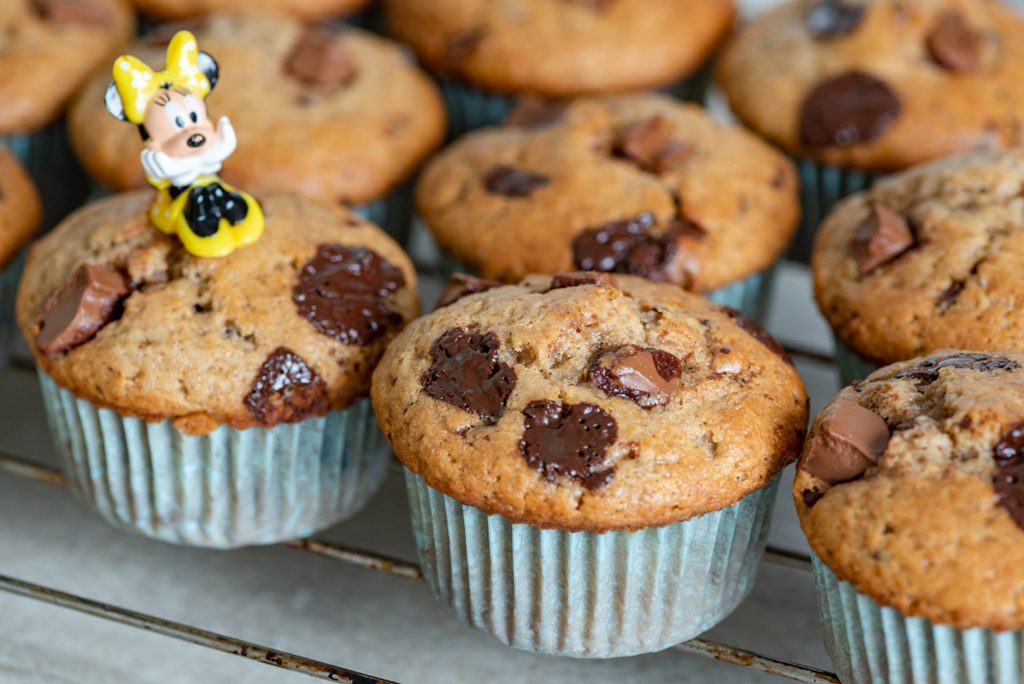 